Chemistry 112A First Midterm Review SheetNomenclature for alkanesidentify and name longest chainname groups attached to the longest chain number C’s of longest chain beginning with end closest to substituentarrange substituents in alphabetical order Branching decreases the stacking of alkanes, thus lowering the boiling point. Symmetry contributes to stacking.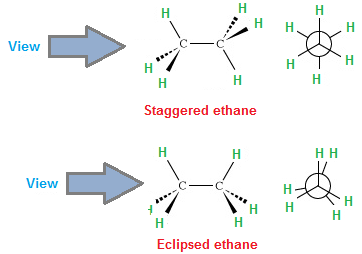 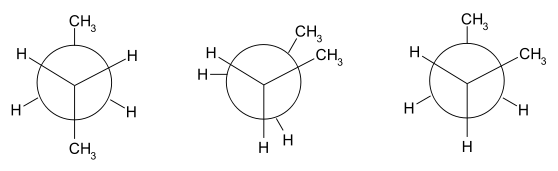     		 anti                                                   gauche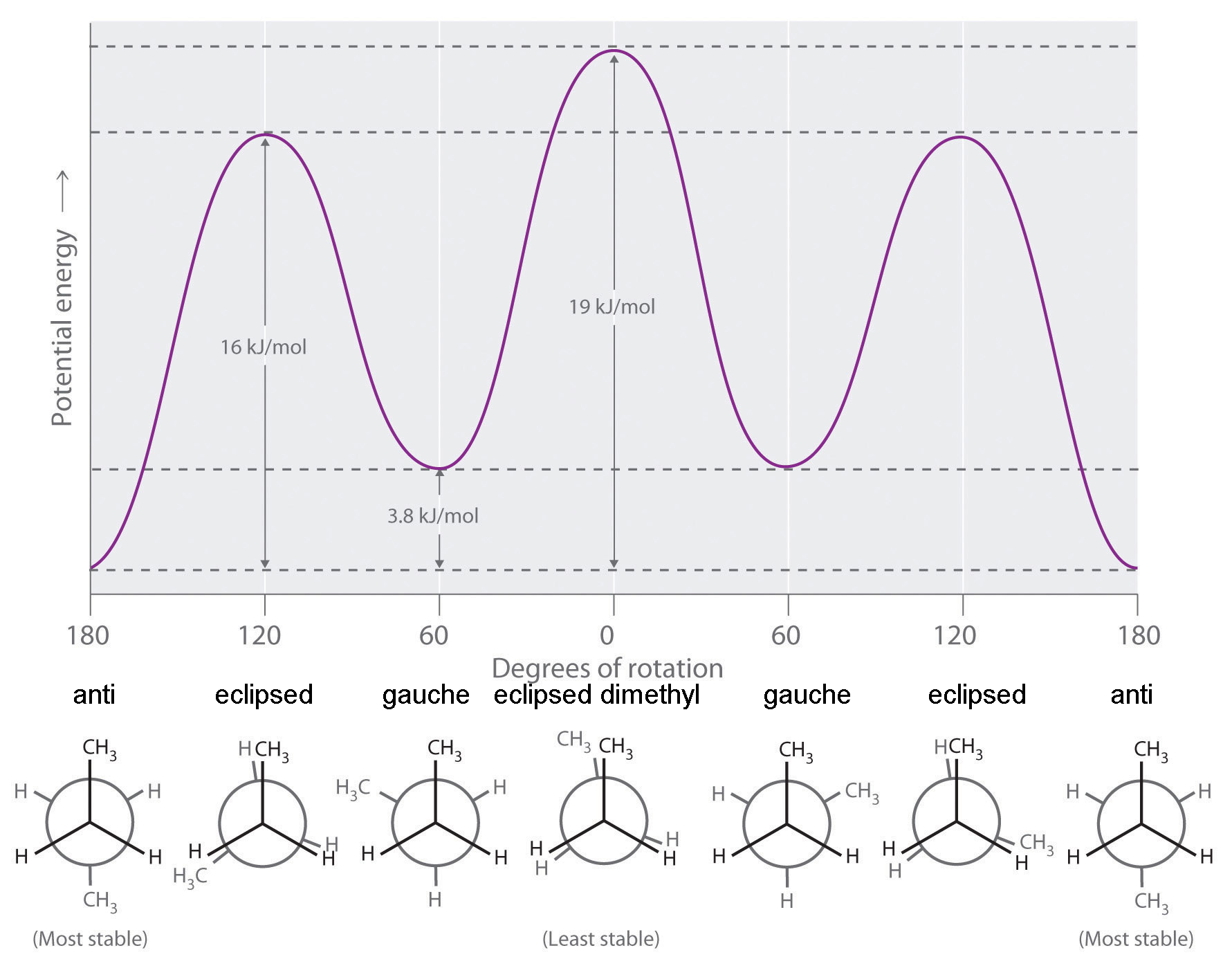 Bronsted acid- donate proton               Bronsted base- give up protonLewis acid- accept electron pair          Lewis base- donate electron pair pKa valuesGeneral rules for the stability of anionsStability of anions increases, pKa of the conjugate acid decreases (more acidic)Across the row (electronegativity)Down a column (increased size and polarizability)With less negative charge on the same atomWith increasing resonancemore acidic than  because Cl is more electron withdrawing and stabilizes the anion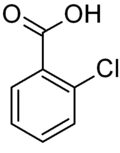 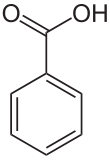 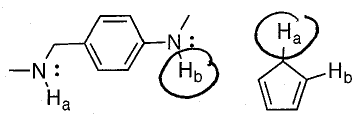 the circled hydrogen atoms are more acidic because the anions are stabilized by resonance.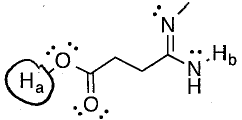 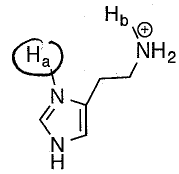 O is more electronegative than N			sp2 hybridized NH is more acidic than sp3 hybridized NH Alkene’s double bond is not rotatable. Sigma bond is stronger than pi bond.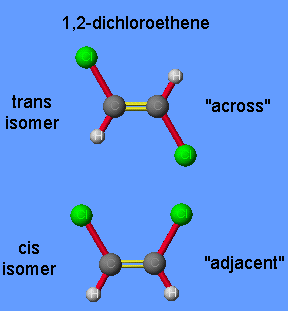 E/Z nomenclature and CIP priorityGeneral trend of alkene stabilityMore substituted more stable than less substituted (hyperconjugation- the interaction of pi orbital and adjacent C-H or C-C bonding)Trans more stable than cis (cis is destabilized by torsional strain) Heat of formation more negative, more stableHeat of combustion more negative, less stableAcid/base propertiesThe stronger the bond, the more acidic it is.	Bond strength: C2H6 < C2H4 < C2H2	Acidity: C2H6 < C2H4 < C2H2 addition of hydrogen halide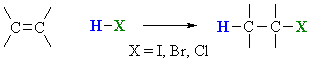 Markovnikov’s rule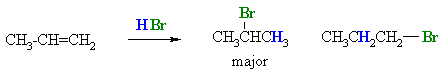 Hydride shift / Carbocation rearrangement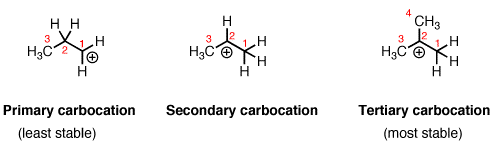 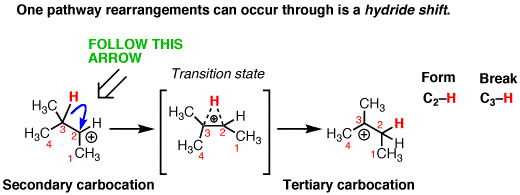 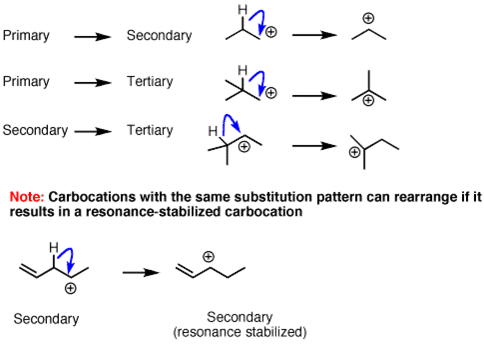 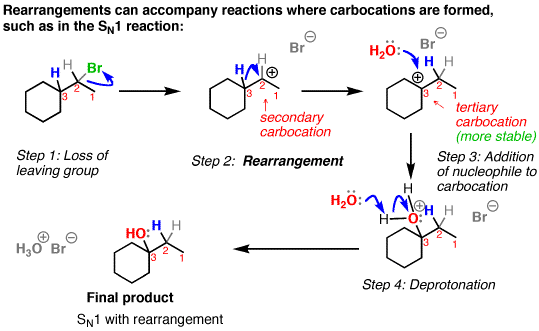 Alkyl shift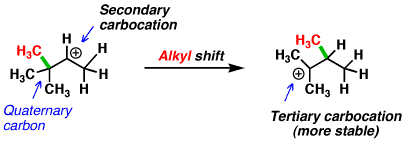 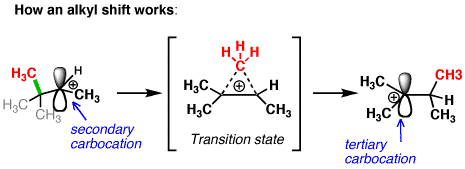 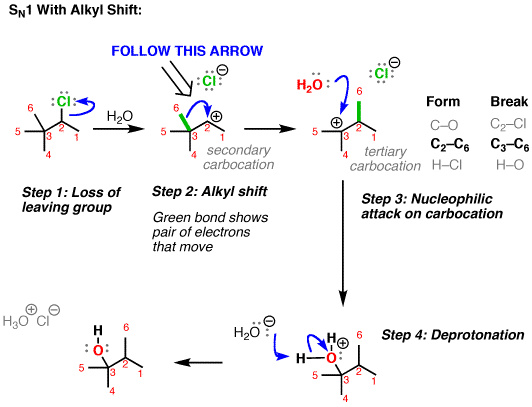 Hydration: the addition of water onto an alkene to form an alcohol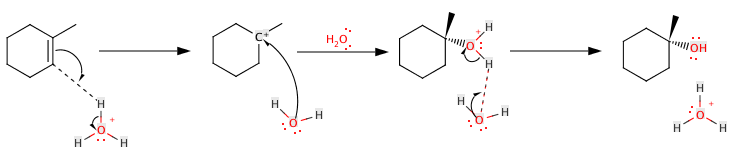 Catalyzed by a strong acid such as H2SO4 		dP/dt = k [alkene] [ H3O+]   polymerization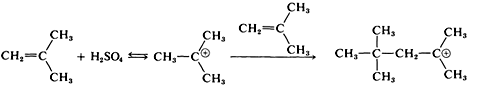 Alkene (pi bonding orbital) is Lewis base. Carbocation (empty p orbital) is Lewis acid.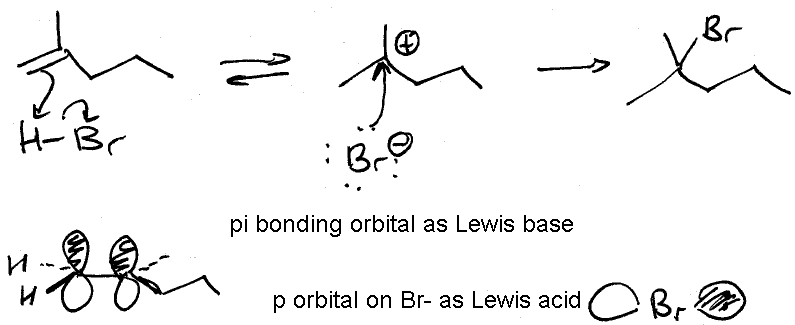 Hydrogenation: the addition of hydrogen onto an alkene to saturate a double bondmechanism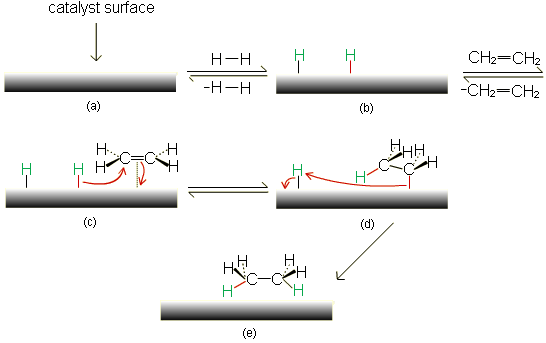 Alkene reactivity: mono > di > tri > tetra substituted syn means that two are on the same side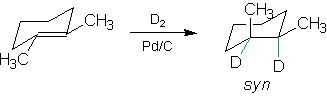 <0 ~5~10~15~35~50HCl, HBr, HI, H2SO4, H3O+, CH3OH2+, RH2O+, RCOH+RCH3COOHRNH3+Phenol CH3OHH2OR2NHRHA molecule or ion that donates a pair of electrons to form a new covalent bond is called a nucleophile. A nucleophile is the same thing as a Lewis base. 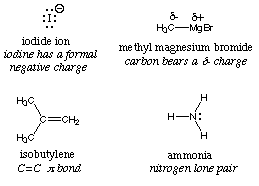 A molecule or ion that accepts a pair of electrons to make a new covalent bond is called an.  An electrophile is the same thing as a Lewis acid.  Any molecule, ion or atom that is electron deficient in some way can behave as an electrophile.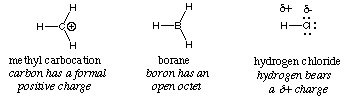 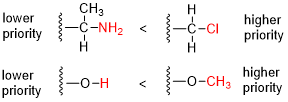 E = entgegan ("trans")   low and high on the same side. H LL HZ = zusamen ("cis")   high on one side, low on the other.H HL LAtoms with higher atomic number have higher priorityWork outwards until the first point of differenceDouble bonds counted as 2 carbons, triple as 3Carbonyl C=O counted as C-O-CE = entgegan ("trans")   low and high on the same side. H LL HZ = zusamen ("cis")   high on one side, low on the other.H HL LAtoms with higher atomic number have higher priorityWork outwards until the first point of difference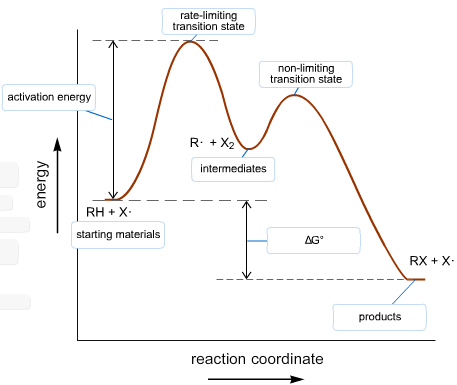 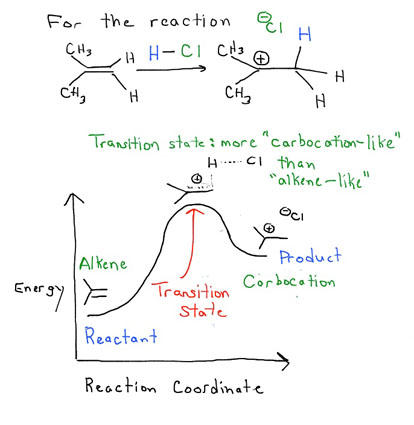 The higher hump is the rate-limiting transition stateEvery 1.36 kcal/mol change in delta G is a 10 fold change in k (or rate).The lower delta G is, the faster the reaction is. Hammond’s postulateThe structure of a transition state resembles that of the species nearest to it in free energy. The transition state of an endothermic reaction resembles the products, while that of an exothermic reaction resembles the reactants